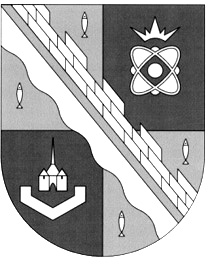 СОВЕТ ДЕПУТАТОВ МУНИЦИПАЛЬНОГО ОБРАЗОВАНИЯ СОСНОВОБОРСКИЙ ГОРОДСКОЙ ОКРУГ ЛЕНИНГРАДСКОЙ ОБЛАСТИ (ТРЕТИЙ СОЗЫВ)Р Е Ш Е Н И Еот 29.06.2016 г. № 100Рассмотрев предложение главы администрации Сосновоборского городского округа, в соответствии с пунктом 3 статьи 41 Федерального закона от 06.10.2003 № 131-ФЗ «Об общих принципах организации местного самоуправления в Российской Федерации», Федеральным законом от 29.12.2012 г. № 273-ФЗ «Об образовании в Российской Федерации», руководствуясь пунктом 2 статьи 22 Устава муниципального образования Сосновоборский городской округ Ленинградской области, совет депутатов Сосновоборского городского округаР Е Ш И Л:           1. Внести следующие изменения в Положение о Комитете образования администрации муниципального образования Сосновоборский городской округ Ленинградской области, утвержденного решением совета депутатов от 25.06.2014 № 62 (в редакции от 19.11.2015г.)1.1) пункт 3.6 изложить в новой редакции:«3.6.) закрепляет муниципальные образовательные учреждения за конкретными территориями Сосновоборского городского округа».1.2)  пункт 3.13 изложить в новой редакции:«3.13.) разрабатывает и реализует муниципальные программы по развитию образования, контролирует их выполнение подведомственными муниципальными учреждениями и другими органами в пределах своей компетенции».1.3)  пункт 3.24 изложить в новой редакции:«3.24.) осуществляет мероприятия в сфере закупок товаров, работ, услуг для обеспечения нужд Комитета образования».1.4)  пункт 3.24.1. пункт 3.24.1. изложить в новой редакции:«3.24.1.) рассматривает обращения подведомственных муниципальных учреждений на получение согласования на совершение  крупной сделки, готовит мотивированное заключение о возможности согласования сделки (либо отказе в согласовании) и проект соответствующего  распоряжения».1.5)  пункт 3.25 изложить в новой редакции:«3.25.) создает условия для развития и адаптации процессов информатизации, формирования единого информационного  образовательного пространства, интеграции в него подведомственных муниципальных образовательных учреждений».1.6)  пункт 3.26. изложить в новой редакции:«3.26.) организует работу в муниципальных общеобразовательных учреждениях  по электронному и дистанционному обучению, в том числе электронному и дистанционному обучению детей-инвалидов».1.7)   включить дополнительные пункт 3.27 и 3.28 в следующей редакции:«3.27.) организует работу по обеспечению возможности оказания муниципальных услуг в сфере образования в электроном виде.3.28.) организует работу по развитию автоматизированных информационных систем в сфере образования, в том числе сегмента единой федеральной межведомственной системы учета контингента обучающихся по основным образовательным программам и по дополнительным общеобразовательным программам (ГИС «Контингент»)»1.8)  пункты 3.26 - 3.29, 3.29.1 - 3.29.2, 3.30 – 3.35 считать пунктами 3.29 – 3.40 соответственно:1.9.)  пункт 3.36 считать пунктом 3.41, изложив его в новой редакции: «3.41.) совместно с комитетом общего и профессионального образования Ленинградской области организует работу по предоставлению компенсации родителям (законным представителям) части родительской платы за присмотр и уход за детьми в образовательных учреждениях Сосновоборского городского округа, реализующих образовательную программу дошкольного образования».1.10.)  пункты 3.37 – 3.38 считать пунктами 3.43 – 3.43 соответственно;1.11)  пункт 3.39 считать пунктом 3.44, изложив его в новой редакции:«3.44.) осуществляет контроль целевого и эффективного расходования бюджетных средств подведомственными муниципальными учреждениями, сохранностью денежных и товарно-материальных ценностей, а также проводит мониторинг финансовой и хозяйственной деятельности подведомственных образовательных учреждений.1.12)   пункт 3.40 считать пунктом 3.45, соответственно;1.13)  пункт 3.41 считать пунктом 3.46, изложив его в новой редакции:«3.46.) совместно с подведомственными муниципальными образовательными учреждениями организует помощь родителям (законным представителям) несовершеннолетних обучающихся в воспитании детей, охране и укреплении их физического и психологического здоровья, развитии индивидуальных способностей и необходимой коррекции нарушений их развития».1.14)   пункты 3.42 – 3.45 считать пунктами 3.47 – 3.50, соответственно;1.15)  пункт 4.1. изложить в новой редакции:«4.1.) Штатное расписание Комитета утверждается приказом председателя  Комитета образования по согласованию с главой администрации Сосновоборского городского округа и заместителя главы администрации по социальным вопросам».1.16)  пункт 4.2. изложить в новой редакции:«4.2.) Деятельность отделов Комитета регламентируется Положением об отделе Комитета, утвержденным приказом Комитета».1.17)  пункты 4.4 – 4.5 считать пунктами 4.3 – 4.4 соответственно.1.18)  пункт 4.6 считать пунктом 4.5, изложив его в новой редакции:«4.5.) Председатель Комитета:без доверенности представляет интересы Комитета по всем вопросам его деятельности. Заключает договоры, контракты и соглашения от имени Комитета в пределах его компетенции или по поручению главы администрации  Сосновоборского городского округа;согласовывает должностные инструкции лиц, замещающих в Комитете должности муниципальной службы;ходатайствует о поощрении и награждении работников Комитета, руководителей образовательных учреждений;ходатайствует перед главой администрации Сосновоборского городского округа о применении в отношении руководителей муниципальных  образовательных учреждений мер дисциплинарного воздействия;распределяет обязанности между отделами, а руководители отделов – между работниками Комитета;несет персональную ответственность за исполнение поставленных перед Комитетом задач и надлежащее выполнение своих функций, за несоблюдение требований законодательства о противодействии коррупции в Комитете; принимает на должность служащих (специалистов) и расторгает трудовые договоры со служащими (специалистами) Комитета по согласованию с главой администрации Сосновоборского городского округа;вносит на рассмотрение главы администрации Сосновоборского городского округа предложения о назначении и освобождении от должности руководителей подведомственных муниципальных образовательных учреждений;утверждает положения об отделах Комитета  образования;организует финансово-хозяйственную деятельность Комитета;подписывает приказы, распоряжения от имени Комитета обязательные для исполнения работниками Комитета и руководителями подведомственных муниципальных образовательных учреждений, организует и проверяет их исполнение;ведет прием граждан, представителей предприятий, организаций, учреждений по вопросам образования;обеспечивает условия для переподготовки и повышения квалификации работников Комитета;разрабатывает и согласовывает проекты постановлений и распоряжений администрации Сосновоборского городского округа по вопросам развития системы образования муниципального образования;обеспечивает соблюдение финансовой дисциплины Комитета и защиту прав и имущественных интересов Комитета;участвует в заседаниях и совещаниях, проводимых главой администрации Сосновоборского городского округа, а также заседаниях Совета депутатов Сосновоборского городского округа при обсуждении вопросов, связанных с деятельностью системы образования Сосновоборского городского округа;организует  работу  в сфере  противодействия коррупции, в соответствии с действующим законодательством и в пределах выделенных  полномочий;по обеспечению соблюдения муниципальными служащими ограничений и запретов, требований о предотвращении или урегулировании конфликта интересов, исполнения ими обязанностей, установленных Федеральным законом от 25.12.2008      №273-ФЗ «О противодействии коррупции» и другими федеральными законами;принятию  мер по выявлению и устранению причин и условий, способствующих возникновению конфликта интересов на муниципальной службе;оказанию  муниципальным служащим консультативной помощи по вопросам, связанным с применением на практике требований к служебному поведению и общих принципов служебного поведения муниципальных служащих, а также с уведомлением представителя  нанимателя (работодателя), органов прокуратуры Российской Федерации, иных государственных органов о фактах совершения муниципальными служащими коррупционных правонарушений, непредставления ими сведений,  о представлении недостоверных или неполных  сведений о доходах, об имуществе и обязательствах имущественного характера;обеспечению  реализации муниципальными служащими обязанности уведомлять представителя  нанимателя (работодателя), органы прокуратуры Российской Федерации, иные федеральные государственные органы обо всех случаях обращения к ним каких-либо лиц в целях склонения их к совершению коррупционных правонарушений;по организации  правового просвещения муниципальных служащих;проведению  служебных проверок;по обеспечению   проверок  достоверности и полноты  сведений о доходах (расходах), об имуществе и обязательствах имущественного характера, представляемых гражданами, претендующими на замещение  должностей   муниципальной службы  и муниципальными служащими, сведений, представляемых гражданами, претендующими на замещение должностей муниципальной службы,    в соответствии с нормативными правовыми актами Российской Федерации, проверки соблюдения муниципальными  служащими требований к служебному поведению, а также проверок соблюдения  гражданами, замещавшими должности муниципальной службы, ограничений при заключении ими после ухода с муниципальной службы   трудового  договора и (или) гражданско-правового договора в случаях, предусмотренных федеральными законами;готовит  проекты нормативных правовых актов о противодействии коррупции, в пределах выделенных полномочий;консультирует  муниципальных служащих по вопросам муниципальной службы, а также  по вопросам, связанным с применением на практике требований к служебному поведению и общих принципов служебного поведения муниципальных служащих».1.19)   пункты 4.7 – 4.10 считать пунктами 4.6 – 4.9 соответственно;1.20)  пункт 4.11 считать пунктом 4.10, изложив его в новой редакции:«4.10.) Комитет руководит деятельностью подведомственных муниципальных  учреждений:проводит экспертизу устава подведомственных муниципальных  учреждений, изменений и (или) дополнений к нему в порядке, утвержденном постановлением администрации Сосновоборского городского округа; издает приказы и распоряжения, обязательные для исполнения руководителями подведомственных муниципальных образовательных учреждений; выступает с ходатайством перед главой администрации Сосновоборского городского округа о материальном стимулировании руководителей подведомственных муниципальных учреждений, о привлечении  руководителей муниципальных учреждений к дисциплинарной ответственности; осуществляет текущий контроль деятельности подведомственных муниципальных учреждений в соответствии со своими задачами и функциями».1.21)  пункт 4.12 считать пунктом 4.11, изложив его в новой редакции:«4.11.) Комитету для обеспечения своих задач и функций предоставляется право:издавать в пределах своих полномочий правовые акты (приказы, распоряжения), регулирующие деятельность Комитета и подведомственных муниципальных учреждений;запрашивать и получать в установленном порядке, в соответствии с  законодательством Российской Федерации, из структурных подразделений администрации, учреждений и предприятий, независимо от их организационно-правовых форм и видов собственности, информацию для выполнения возложенных на Комитет  задач и функций;в целях осуществления контроля за деятельностью руководителей муниципальных образовательных учреждений посещать образовательные учреждения и проверять в связи с этим необходимые документы;выступать истцом, ответчиком и в ином качестве по вопросам, находящимся в ведении комитета, в судах;создавать при Комитете консультативные и совещательные органы (советы руководителей, экспертные комиссии, рабочие группы) для обсуждения важнейших проблем образования и выработки соответствующих предложений и рекомендаций.направлять подведомственным муниципальным учреждениям и иным организациям предложения по координации совместной деятельности;принимать участие в работе педагогических советов и иных органов   подведомственных муниципальных образовательных учреждений».1.22)  пункт 4.13 считать пунктом 4.12, изложив его в новой редакции:«4.12.) Комитет осуществляет свою деятельность во взаимодействии со структурными подразделениями администрации Сосновоборского городского округа и комитетом общего и профессионального образования Ленинградской области».         2. Внести изменения в Приложение N1 к Положению о Комитете образования администрации муниципального образования Сосновоборский городской округ Ленинградской области, утвержденного решением совета депутатов от 25.06.2014 № 62 (в редакции от 19.11.2015г.), изложив пункты 9 - 23, 25 – 27 в новой редакции:9.) Муниципальное бюджетное общеобразовательное учреждение «Средняя общеобразовательная школа № 9» имени В.И. Некрасова.10.) Муниципальное бюджетное дошкольное образовательное учреждение Детский сад № 1»  города Сосновый Бор.11.) Муниципальное бюджетное дошкольное образовательное учреждение «Центр развития ребенка  № 2» города Сосновый Бор.12.) Муниципальное бюджетное дошкольное образовательное учреждение Детский сад № 3» города Сосновый Бор.13.) Муниципальное бюджетное дошкольное образовательное учреждение Детский сад № 4» города Сосновый Бор.14.) Муниципальное бюджетное дошкольное образовательное учреждение Детский сад № 5» города Сосновый Бор.15.) Муниципальное бюджетное дошкольное образовательное учреждение Детский сад № 6» города Сосновый Бор.16.) Муниципальное бюджетное дошкольное образовательное учреждение «Детский сад № 7» города Сосновый Бор17.) Муниципальное бюджетное дошкольное образовательное учреждение Детский сад № 8» города Сосновый Бор.18.) Муниципальное бюджетное дошкольное образовательное учреждение Детский сад № 9» города Сосновый Бор19.) Муниципальное бюджетное дошкольное образовательное учреждение Детский сад № 11» города Сосновый Бор.20.) Муниципальное бюджетное дошкольное образовательное учреждение Детский сад № 12» города Сосновый Бор21.) Муниципальное бюджетное дошкольное образовательное учреждение «Центр развития ребенка № 15» города Сосновый Бор.22.) Муниципальное бюджетное дошкольное образовательное учреждение Детский сад № 18» города Сосновый Бор.23.) Муниципальное бюджетное дошкольное образовательное учреждение «Центр развития ребенка 19» города Сосновый Бор.25.) Муниципальное бюджетное образовательное учреждение дополнительного образования  «Дом детского творчества».26.) Муниципальное бюджетное образовательное учреждение дополнительного образования  «Детско-юношеская спортивная школа».27.) Муниципальное бюджетное образовательное учреждение дополнительного образования  «Дом детского и юношеского туризма и экскурсий «Ювента».3. Комитету образования администрации муниципального образования Сосновоборского городского округа Ленинградской области произвести регистрацию внесенных изменений, в соответствии с действующим законодательством Российской Федерации. 4. Настоящее решение официально обнародовать на электронном сайте городской газеты «Маяк».5.  Настоящее решение вступает в силу со дня его официального обнародования.Глава Сосновоборскогогородского округа                                                                 Д.В. Пуляевский«О внесении изменений и дополнений в Положение о Комитете образования администрации муниципального образования Сосновоборский городской округ Ленинградской области»  